OEA/Ser.GCP/INF. 9737/231 mayo 2023Original: españolNOTA DE LA MISIÓN PERMANENTE DE COSTA RICA MEDIANTE LA CUAL SOLICITA LA INCLUSIÓN DEL TEMA “IMPACTO SOCIAL Y HUMANITARIO DE LAS ARMAS AUTÓNOMAS” EN EL ORDEN DEL DÍA DE LA SESIÓN ORDINARIA DEL CONSEJO PERMANENTE PROGRAMADA PARA EL 31 DE MAYO DE 2023 (Se anexa nota conceptual)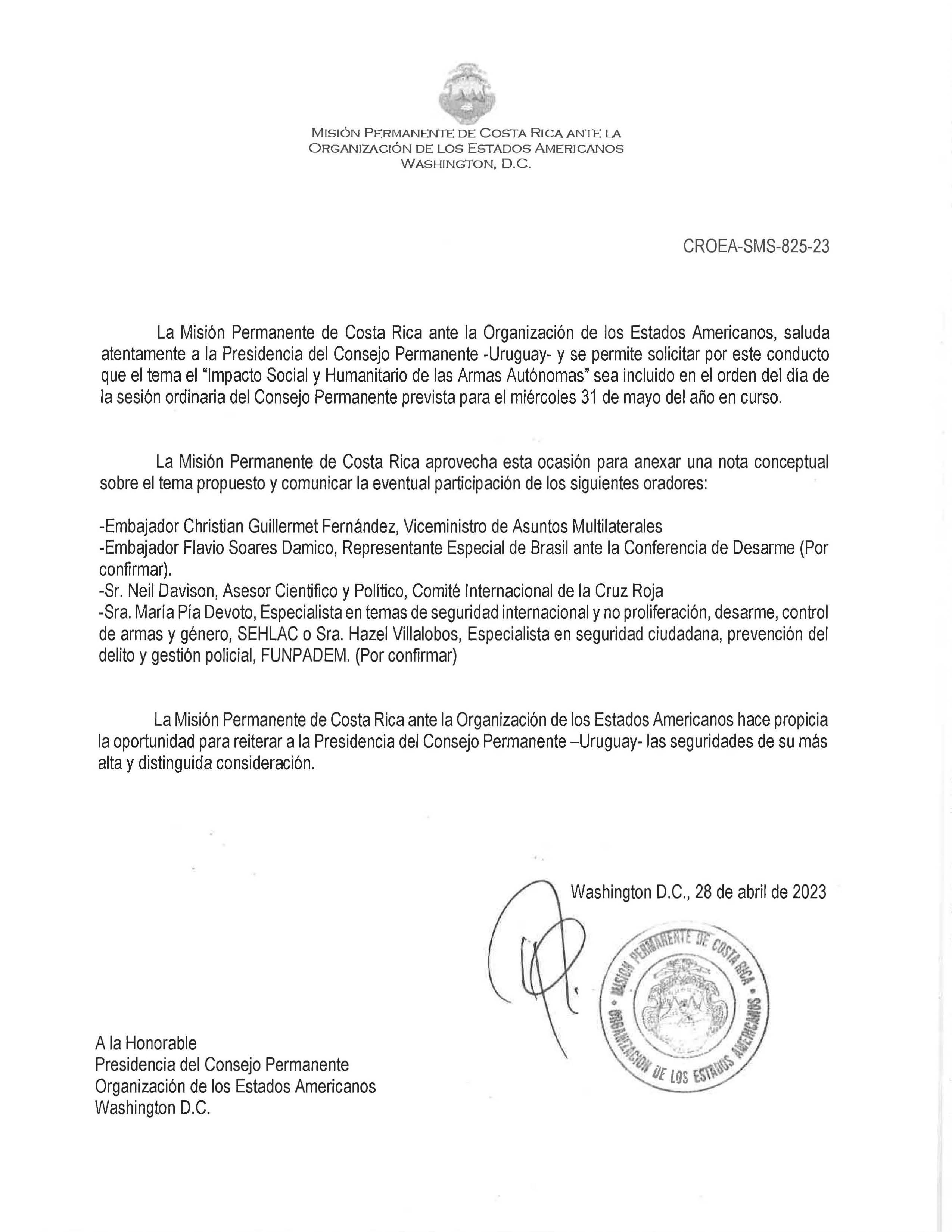 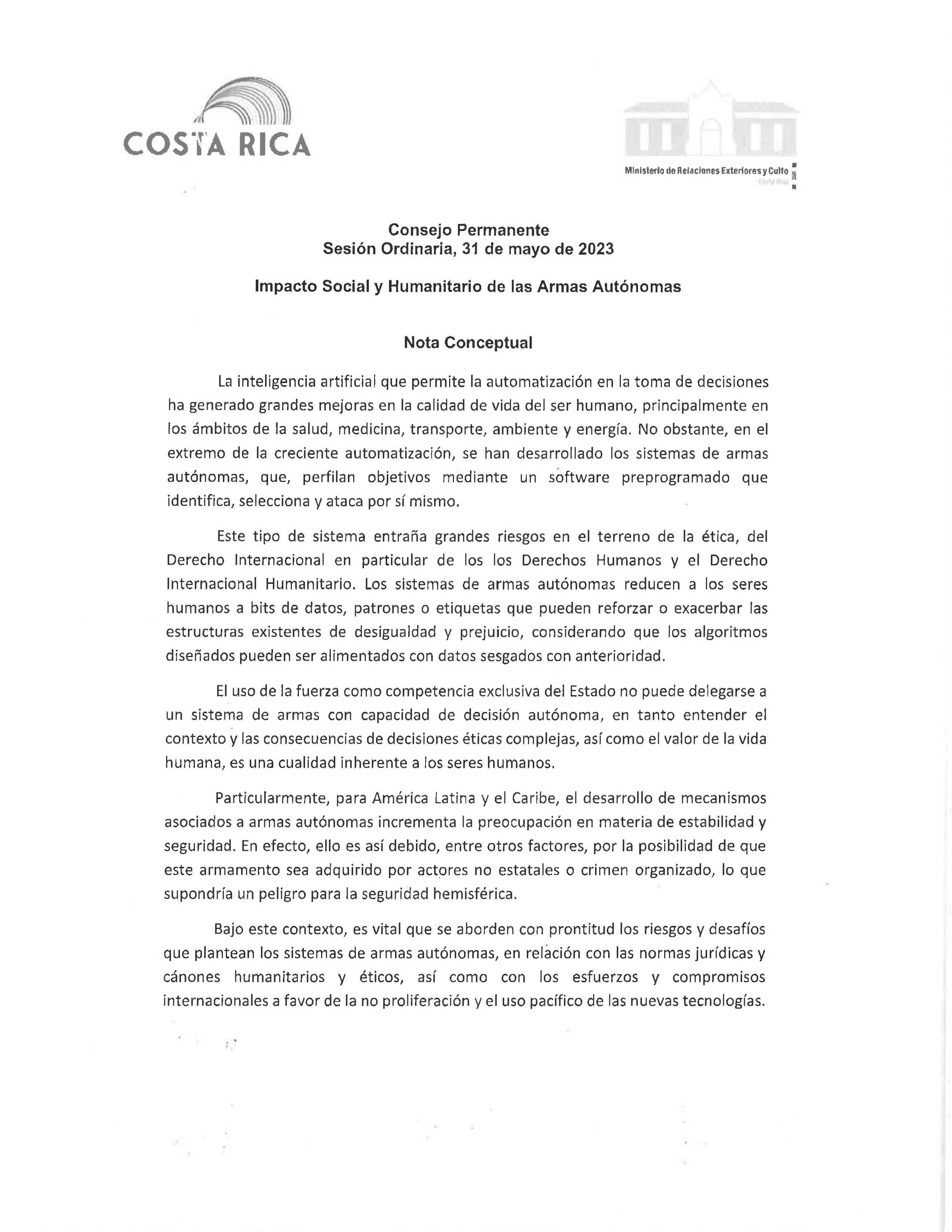 